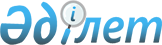 Об утверждении Правил проведения аттестации экспертов-аудиторов в области обеспечения единства измерений и поверителей средств измерений и установления квалификационных требований к ним
					
			Утративший силу
			
			
		
					Приказ Министра индустрии и торговли Республики Казахстан от 12 ноября 2009 года № 313. Зарегистрирован в Министерстве юстиции Республики Казахстан 9 декабря 2009 года № 5964. Утратил силу приказом заместителя Премьер-Министра Республики Казахстан - Министра индустрии и новых технологий Республики Казахстан от 28 сентября 2012 года № 348      Сноска. Утратил силу приказом заместителя Премьер-Министра Республики Казахстан - Министра индустрии и новых технологий РК от 28.09.2012 № 348 (вводится в действие по истечении десяти календарных дней после дня его первого официального опубликования).      Примечание РЦПИ!

      Порядок введения в действие приказа см. п. 5.

      В целях реализации Закона Республики Казахстан от 7 июня 2000 года "Об обеспечении единства измерений", ПРИКАЗЫВАЮ:



      1. Утвердить прилагаемые Правила проведения аттестации экспертов-аудиторов в области обеспечения единства измерений и поверителей средств измерений и установления квалификационных требований к ним.



      2. Комитету по техническому регулированию и метрологии Министерства индустрии и торговли Республики Казахстан в установленном законодательством порядке обеспечить:



      1) государственную регистрацию настоящего приказа в Министерстве юстиции Республики Казахстан;



      2) опубликование настоящего приказа в официальных средствах массовой информации.



      3. Признать утратившим силу приказ Председателя Комитета по техническому регулированию и метрологии Министерства индустрии и торговли Республики Казахстан от 23 мая 2007 года № 279 "Об утверждении Правил проведения аттестации экспертов - аудиторов и поверителей средств измерений в области обеспечения единства измерений" (зарегистрированный в Реестре государственной регистрации нормативных правовых актов № 4750, опубликованный в Собрании актов центральных исполнительных и иных государственных органов Республики Казахстан, 2007 год, июнь).



      4. Контроль за исполнением настоящего приказа возложить на председателя Комитета по техническому регулированию и метрологии Министерства индустрии и торговли Республики Казахстан Мухамбетова Г.М.



      5. Настоящий приказ вводится в действие по истечении двадцати одного календарного дня после дня его первого официального опубликования.      Министр                                    А. ИсекешевУтверждены       

приказом Министра    

индустрии и торговли   

Республики Казахстан  

от 12 ноября 2009 года № 313 

Правила

проведения аттестации экспертов-аудиторов в области

обеспечения единства измерений и поверителей средств

измерений и установления квалификационных требований к ним

      Настоящие Правила проведения аттестации экспертов-аудиторов в области обеспечения единства измерений и поверителей средств измерений и установления квалификационных требований к ним (далее - Правила) разработаны в соответствии с Законом Республики Казахстан от 7 июня 2000 года "Об обеспечении единства измерений" (далее - Закон) и устанавливают порядок проведения аттестации экспертов-аудиторов в области обеспечения единства измерений и поверителей средств измерений в государственной системе обеспечения единства измерений Республики Казахстан и квалификационные требования к ним. 

1. Общие положения

      1. Аттестация проводится с целью присвоения квалификации для осуществления конкретных видов работ и услуг в области обеспечения единства измерений.



      2. Аттестация экспертов-аудиторов в области обеспечения единства измерений (далее - эксперты-аудиторы) осуществляется по следующим направлениям деятельности:



      1) проведение испытаний средств измерений;



      2) проведение аттестации испытательного оборудования;



      3) проведение метрологической аттестации методик выполнения измерений;



      4) проведение метрологической экспертизы технической документации.



      3. Аттестация поверителей средств измерений (далее - поверители) осуществляется по видам измерений в соответствии с нормативными документами по обеспечению единства измерений. 

2. Порядок аттестации экспертов-аудиторов и поверителей

      4. Документы на получение квалификации экспертов-аудиторов представляются в уполномоченный орган по техническому регулированию и метрологии (далее - уполномоченный орган), на получение квалификации поверителя - в государственный научный метрологический центр (далее - ГНМЦ).



      Комплект документов представляется в прошитом и пронумерованном виде.



      5. Для получения квалификации эксперта-аудитора (поверителя) представляются следующие документы:



      1) заявление произвольной формы, с указанием заявляемых квалификаций кандидата, направления деятельности для экспертов-аудиторов, вида измерений для поверителей;



      2) нотариально заверенная либо заверенная организацией, подавшей документы на аттестацию, копия документа, удостоверяющего личность кандидата на квалификацию;



      3) нотариально заверенная либо заверенная организацией, подавшей документы на аттестацию, копия документа об образовании;



      4) нотариально заверенная либо заверенная организацией, подавшей документы на аттестацию, копия документа, удостоверяющего прохождение квалификационного курса;



      5) нотариально заверенные либо заверенные организацией, подавшей документы на аттестацию, копии документов, подтверждающих стаж работы в области обеспечения единства измерений - для экспертов-аудиторов и поверителей, и практической работы в заявленном направлении деятельности - только для экспертов-аудиторов;



      6) характеристика с места работы, заверенная печатью организации;



      7) нотариально заверенные либо заверенные организацией, подавшей документы на аттестацию, копии документов о дополнительном обучении, участии в прочих работах по обеспечению единства измерений (при наличии).



      6. Для получения квалификации поверителя дополнительно представляется справка-отзыв, удостоверяющая прохождение стажировки по заявленному виду измерений, по форме согласно Приложению 1 к настоящим Правилам. Справка-отзыв, удостоверяющая прохождение стажировки, выданная ранее одного года до подачи комплекта документов, квалификационной комиссией не признается.



      7. Рассмотрение представленных материалов на получение квалификации эксперта-аудитора осуществляется постоянно действующей комиссией уполномоченного органа, на получение квалификации поверителя - постоянно действующей комиссией ГНМЦ (далее - квалификационная комиссия).



      8. Решения о присвоении квалификации экспертов-аудиторов (поверителей) принимаются уполномоченным органом (ГНМЦ) по результатам рассмотрения материалов квалификационной комиссией в течение 20 рабочих дней со дня подачи заявки с полным комплектом документов.



      9. Копия документа, удостоверяющего прохождение теоретической подготовки на квалификационном курсе по заявленному направлению деятельности или виду измерений, выданного организацией зарубежной страны, осуществляющей подготовку и повышение квалификации кадров в сфере метрологии, признается квалификационной комиссией на срок действия не более трех лет, в соответствии с требованиями нормативных документов в области технического регулирования и обеспечения единства измерений.



      10. Кандидаты, имеющие профессиональное образование в области обеспечения единства измерений, при первичной аттестации получают квалификацию поверителей без осуществления теоретической подготовки на квалификационных курсах по заявленному направлению, в течение одного года после получения профессионального образования.



      11. При принятии квалификационной комиссией решения об аттестации кандидата в качестве эксперта-аудитора (поверителя) оформляется сертификат о присвоении квалификации по форме в соответствии с Приложением 2 к настоящим Правилам, сроком на три года.



      12. Сертификат о присвоении квалификации подлежит обязательной регистрации в реестре государственной системы обеспечения единства измерений.



      13. При принятии квалификационной комиссией решения об отказе в аттестации в качестве эксперта-аудитора (поверителя) кандидату направляется мотивированный отказ в письменном виде в течение 10 рабочих дней со дня принятия решения.



      Основанием для отказа является:



      1) несоответствие кандидата установленным квалификационным требованиям к данной квалификации;



      2) несоответствие представленного комплекта документов требованиям, установленным пунктами 5, 6 настоящих Правил.



      14. В случае несогласия кандидата с отказом в присвоении квалификации, он в течение 30 календарных дней со дня получения отказа обращается в апелляционную комиссию уполномоченного органа с апелляцией на принятое решение либо в судебные органы.



      Апелляционная комиссия уполномоченного органа рассматривает обращение кандидата в течение 30 календарных дней со дня получения обращения и дает мотивированный ответ в письменном виде.



      15. Кандидат, которому было отказано в присвоении квалификации, повторно подает документы после устранения замечаний квалификационной комиссии, послуживших основанием для отказа. 

3. Квалификационные требования к экспертам-аудиторам 

      16. Экспертами-аудиторами в области обеспечения единства измерений являются физические лица, аттестованные на право проведения работ в области обеспечения единства измерений в порядке, установленном настоящими Правилами.



      17. К кандидату в эксперты-аудиторы предъявляются следующие квалификационные требования:



      1) наличие высшего либо среднего технического образования;



      2) прохождение теоретической подготовки на квалификационном курсе по заявленному направлению деятельности в соответствии с нормативными документами по обеспечению единства измерений;



      3) стаж работы в области обеспечения единства измерений не менее четырех лет - для кандидата с высшим техническим образованием, не менее пяти лет - для кандидата со средним техническим образованием, опыт практической работы в заявленном направлении деятельности для всех кандидатов - не менее двух лет. 

4. Квалификационные требования к поверителям

      18. Поверителями являются специалисты государственной метрологической службы или метрологических служб юридических лиц, аккредитованных на поверку средств измерений, аттестованные на право поверки средств измерений в порядке, установленном настоящими Правилами.



      19. К кандидату в поверители предъявляются следующие квалификационные требования:



      1) наличие среднего технического образования и стажа работы в области обеспечения единства измерений не менее двух лет, либо высшего технического образования;



      2) прохождение теоретической подготовки на квалификационном курсе по заявленному виду измерений в соответствии с нормативными документами по обеспечению единства измерений;



      3) прохождение стажировки по заявленному виду измерений при наличии практического опыта по заявленному виду измерений менее одного года.



      20. Стажировка включает проведение поверок не менее пяти типов средств измерений по выбранному виду измерений. В случае если кандидат в поверители заявляет на несколько видов измерений, стажировка включает проведение поверок не менее трех типов средств измерений по каждому заявленному виду измерений. Стажировка проводится специалистом, имеющим сертификат о присвоении квалификации поверителя по видам измерений, по которым проводится стажировка. Общая продолжительность стажировки составляет не менее 5 рабочих дней. 

5. Заключительные положения

      21. В случае нарушения законодательства в области обеспечения единства измерений вопрос компетентности эксперта-аудитора (поверителя) выносится на рассмотрение квалификационной комиссии.



      22. В случае утери сертификата эксперта-аудитора (поверителя) необходимо:



      1) опубликовать в средствах массовой информации, распространяемых на всей территории Республики Казахстан, сведения о признании недействительным сертификата эксперта-аудитора (поверителя) с указанием номера, даты выдачи и срока действия сертификата;



      2) подать заявление в уполномоченный орган о признании недействительным сертификата эксперта-аудитора, в ГНМЦ - сертификата поверителя, и о выдаче дубликата сертификата с указанием номера сертификата, даты выдачи, срока действия, к заявлению приложить документ, подтверждающий опубликование сведений, предусмотренных подпунктом 1) настоящего пункта.



      23. В случае порчи сертификата эксперта-аудитора (поверителя) необходимо подать заявление в уполномоченный орган (ГНМЦ) о выдаче дубликата сертификата, с указанием номера сертификата, даты выдачи, срока действия, к заявлению приложить испорченный оригинал сертификата.



      24. Дубликат сертификата оформляется в соответствии с приложением 2 к настоящим Правилам с указанием в правом верхнем углу слова "Дубликат", сохранением номера, даты выдачи и срока действия ранее выданного оригинала сертификата.



      25. Дубликат сертификата выдается в течение 10 рабочих дней со дня подачи заявления.

Приложение 1        

к Правилам проведения аттестации

экспертов-аудиторов в области

обеспечения единства измерений и

поверителей средств измерений и

установления квалификационных

требований к ним     

    Форма справки - отзыва, удостоверяющего прохождение стажировки                           

СПРАВКА-ОТЗЫВ № ______

              удостоверяющая прохождение стажировки1. Наименование организации, на базе которой проведена стажировка

_____________________________________________________________________

2. Сведения об организации __________________________________________

                             (№ и дата выдачи аттестата аккредитации, вид аккредитации)

_____________________________________________________________________3. Наименование структурного подразделения организации

_____________________________________________________________________

            (например: лаборатория линейно-угловых измерений)4. Специалист(ы), проводивший(ие) стажировку: _______________________

                                                             (Ф.И.О. поверителя,

_____________________________________________________________________

    стаж работы по данному направлению, № и дата выдачи сертификата о присвоении

                    квалификации поверитель, вид(ы) измерений)5. Специалист, прошедший стажировку:

Ф.И.О. _________________________________________________________6. Сроки прохождения стажировки: _______________________________7. За время стажировки _________________ принял(а) участие в поверке

                              ФИОследующих средств измерений:8. Профессиональные знания и умения*: ______________________________

____________________________________________________________________9. Рекомендации: ___________________________________________________

                      (рекомендации организации, проводившей стажировку, касательно____________________________________________________________________

        присвоения квалификации поверителя с указанием вида(-ов) измерений)Руководитель организации ________________ _______________________

                                    (подпись)             (фамилия, инициалы)      М.П.Руководитель структурного подразделения организации,

в которой проводилась стажировка _____________ ___________________

                                            (подпись)        (фамилия, инициалы)Специалист(ы), проводивший(ие) стажировку:

      ____________________                    _____________________

               (подпись)                                     (фамилия, инициалы)                                  Дата выдачи "____" ________ 20__ г.      __________________

       * Знания основных принципов и методов получения измерительных

данных, основных средств измерений (включая измерительные цепи),

фундаментальных принципов и методов обработки результатов измерений,

включая оценку погрешности и неопределенности, требований нормативных

документов, оформления документации, методах планирования измерительных

экспериментов и способах оптимизации выбора средств, необходимых для

измерений, умение обеспечивать достоверность измерений, выполнять

настройку измерительных приборов, обеспечивающую их нормальное

функционирование, анализировать погрешности измерений, определять их

источники и правильно оформлять результаты измерений, организовывать

оценку состояния применяемых измерительных средств и другие теоретические

и практические знания и умения в области обеспечения единства измерений.

Приложение 2        

к Правилам проведения аттестации

экспертов-аудиторов в области

обеспечения единства измерений и

поверителей средств измерений и

установления квалификационных

требований к ним                    

Форма сертификата о присвоении квалификации        ____________________________________________________________

                       уполномоченный орган (или ГНМЦ)                                 

СЕРТИФИКАТ                                         зарегистрирован в Реестре

                                         государственной системы

                                         обеспечения единства измерений

                                         за № _________________________

                                         выдан "___"_______ 20__ г.

                                         действителен до "__"____ 20__ г.      Настоящий сертификат выдан ____________________________________

                                                   (фамилия, имя, отчество)

с присвоением квалификации* _________________________________________

в соответствии с Правилами проведения аттестации экспертов-аудиторов

в области обеспечения единства измерений и поверителей средств измерений,

утвержденными приказом Министра индустрии и торговли Республики Казахстан

от "___" _________ №_________.      Руководитель уполномоченного органа или ГНМЦ

      _______________ __________________ __________________________

           (должность)            (подпись)               (фамилия, инициалы)      М.П.      Руководитель структурного подразделения ГНМЦ, осуществившего

аттестацию**

      ________________ __________________ _________________________

            (должность)            (подпись)               (фамилия, инициалы)      _________________

      * Указывается присвоенная квалификация: эксперт-аудитор или

поверитель, с указанием направления деятельности в области обеспечения

единства измерений для эксперта-аудитора либо вида (видов) измерений - для поверителя.

      ** Заполняется при оформлении сертификата о присвоении квалификации поверителя.
					© 2012. РГП на ПХВ «Институт законодательства и правовой информации Республики Казахстан» Министерства юстиции Республики Казахстан
				Вид

измерений
Наименование

тип средства измерений
Год выпуска

или ввоза в

Республику

Казахстан
Нормативный документ на

поверку
Обозначение
Наименование
1
2
3
4
5
